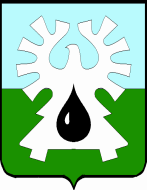 МУНИЦИПАЛЬНОЕ ОБРАЗОВАНИЕ ГОРОД УРАЙХанты-Мансийский автономный округ-ЮграАДМИНИСТРАЦИЯ ГОРОДА УРАЙПОСТАНОВЛЕНИЕО внесении изменений в муниципальную программу «Обеспечение градостроительной деятельности на территории города Урай» на 2015-2017 годыВ соответствии со статьей 179 Бюджетного кодекса Российской Федерации, постановлением администрации города Урай от 26.04.2017 №1085 «О муниципальных программах муниципального образования городской округ город Урай»:Внести изменения в муниципальную программу «Обеспечение градостроительной деятельности на территории города Урай» на 2015-2017 годы, утвержденную постановлением администрации города Урай от 30.09.2014 №3428, согласно приложению.Опубликовать постановление в газете «Знамя» и разместить на официальном сайте органов местного самоуправления города Урай в информационно-телекоммуникационной сети «Интернет».Муниципальному казенному учреждению «Управление градостроительства, землепользования и природопользования города Урай» (А.А.Парфентьева) в десятидневный срок обеспечить размещение актуальной редакции муниципальной программы на официальном сайте органов местного самоуправления города Урай в информационно-телекоммуникационной сети «Интернет» и в федеральной информационной системе стратегического планирования в порядке, установленном постановлением администрации города Урай от 26.04.2017 №1085 «О муниципальных программах муниципального образования городской округ город Урай».Контроль за выполнением постановления возложить на заместителя главы города Урай И.А.Фузееву. Глава города Урай	А.В. Иванов Приложение к постановлению администрации   города Урайот _______________  №_____Изменения в муниципальную программу «Обеспечение градостроительной деятельности на территории города Урай» на 2015-2017 годыСтроку «Объемы и источники финансирования программы» паспорта изложить в следующей редакции:«».В пункте 1 статьи 3 раздела 1 слова «Согласно Федеральному закону от 06.09.2003» заменить словами «Согласно Федеральному закону от 06.10.2003».Пункт 4 в столбце «Нормативные  правовые акты» таблицы 1.2 пункта 1 статьи 3 раздела 1 исключить.Пункт 4 статьи 9 раздела 3 дополнить предложением следующего содержания: «Ведомость визуализированных элементов благоустройства минимального перечня работ по благоустройству определяется в соответствии с приложением 2 к муниципальной программе.».В пункте 9 статьи 9 раздела 3 слова «приложением к муниципальной программе» заменить словами «приложением 1 к муниципальной программе».В таблице 4.1:Строки 1, 2, 2.1, 2.2, «Всего по программе 1:» подпрограммы 1 изложить в следующей редакции: «»;Строки 1, 2 подпрограммы 4 изложить в следующей редакции: «»; Строку  «Всего по подпрограмме 4:» подпрограммы 4 изложить в следующей редакции: «»;Строку «ИТОГО по подпрограмме:» изложить в следующей редакции: «».В нумерационном заголовке приложения к муниципальной программе «Обеспечение градостроительной деятельности на территории города Урай» на 2015-2017 годы слова «Приложение к муниципальной программе» заменить словами «Приложение 1 к муниципальной программе».Дополнить муниципальную программу «Обеспечение градостроительной деятельности на территории города Урай» на 2015-2017 годы приложением 2 следующего содержания:«Приложение  2 к муниципальной программе «Обеспечение  градостроительной деятельности на территории города Урай» на 2015-2017 годыВедомость элементов благоустройства минимального перечня работ по благоустройству, используемых при выполнении работ на объекте «Благоустройство территории каре жилых домов №№ 68,69,70,71,87,88,89 микрорайона «1Д»».от№Объемы и источники финансирования программы 1) Общий объем финансирования программы составляет 318315,8 тыс. рублей. 2) Финансирование мероприятий программы осуществляется из бюджета города Урай 276692,4 тыс. руб., бюджета Ханты-Мансийского автономного округа - Югры (доля софинансирования бюджета Ханты – Мансийского автономного округа- Югры) 30960,3 тыс. руб., федеральный бюджет 2318,6 тыс. руб., субсидия на развитие общественной инфраструктуры из средств бюджета Ханты – Мансийского автономного округа - Югры 7854,5 тыс. руб., иные источники  490,0 тыс. руб.3) Финансирование 2015 г. – всего 99002,0 тыс. руб., из них из бюджета города Урай 88716,8 тыс. руб., из бюджета Ханты-Мансийского автономного округа – Югры (доля софинансирования бюджета Ханты – Мансийского автономного округа- Югры) 4180,0 тыс. руб., субсидия на развитие общественной инфраструктуры из средств бюджета Ханты – Мансийского автономного округа - Югры 5615,2 тыс. руб., иные источники 490,0 тыс. руб.4) Финансирование 2016 г. – всего 100 604,5 тыс. руб., из них из бюджета города Урай 83 320,0 тыс. руб., из бюджета Ханты-Мансийского автономного округа – Югры (доля софинансирования бюджета Ханты – Мансийского автономного округа- Югры) 15 045,2 тыс. руб., субсидия на развитие общественной инфраструктуры из средств бюджета Ханты – Мансийского автономного округа - Югры 2 239,3 тыс. руб.5) Финансирование 2017 г. – всего 118709,3 тыс. руб., из них из бюджета города Урай 104655,6 тыс. руб., из бюджета Ханты-Мансийского автономного округа – Югры (доля софинансирования бюджета Ханты – Мансийского автономного округа- Югры) 11735,1 тыс. руб., федеральный бюджет 2318,6 тыс. руб.1.Мероприятия по подготовке документов градорегулированияВСЕГО10135,2260,03825,26050,0МКУ «УГЗиП
г. Урай»1.Мероприятия по подготовке документов градорегулированияБюджет городского округа город Урай (далее – местный бюджет)5086,5180,0706,84199,7МКУ «УГЗиП
г. Урай»1.Мероприятия по подготовке документов градорегулированияБюджет Ханты-Мансийского автономного округа - Югры (далее - бюджет ХМАО - Югры)5048,7 80,03118,4 1850,3МКУ «УГЗиП
г. Урай»2.Обеспечение деятельности учреждений градостроительного комплекса:местный бюджет161947,854590,054606,252751,6МКУ «УГЗиП
г. Урай»2.1.Обеспечение оказания МКУ «УГЗиП г. Урай» муниципальных услуг и реализации функций и полномочий администрации города Урай местный бюджет 74776,724875,725098,4 24802,6МКУ «УГЗиПг. Урай»2.2.Обеспечение реализации МКУ «УКС г.Урай» функций и полномочий администрации города Урай местный бюджет 87171,1 29714,329507,8 27949,0МКУ «УКС г.Урай»Всего по подпрограмме 1: Всего по подпрограмме 1: Всего172083,054850,058431,458801,6Всего по подпрограмме 1: Всего по подпрограмме 1: местный бюджет167034,354770,055313,056951,3Всего по подпрограмме 1: Всего по подпрограмме 1: бюджет ХМАО - Югры5048,780,03118,41850,31.Работы и мероприятия по строительству, капитальному ремонту и организации благоустройства и озеленения территории города Всего86469,743255,940701,72512,1МКУ «УЖКХ г. Урай»; МКУ «УКС г.Урай»;МКУ «УГЗиП г.Урай»1.Работы и мероприятия по строительству, капитальному ремонту и организации благоустройства и озеленения территории города бюджет ХМАО - Югры15926,84000,011926,80,0МКУ «УЖКХ г. Урай»; МКУ «УКС г.Урай»;МКУ «УГЗиП г.Урай»1.Работы и мероприятия по строительству, капитальному ремонту и организации благоустройства и озеленения территории города Субсидия на развитие общественной инфраструктуры из средств бюджета ХМАО - Югры7854,55615,22239,30,0МКУ «УЖКХ г. Урай»; МКУ «УКС г.Урай»;МКУ «УГЗиП г.Урай»1.Работы и мероприятия по строительству, капитальному ремонту и организации благоустройства и озеленения территории города местный бюджет 62198,433150,726535,62512,1МКУ «УЖКХ г. Урай»; МКУ «УКС г.Урай»;МКУ «УГЗиП г.Урай»1.Работы и мероприятия по строительству, капитальному ремонту и организации благоустройства и озеленения территории города Иные источники 490,0490,00,0 0,02.Работы и мероприятия по реализации Приоритетного проекта «Формирование комфортной городской среды» (благоустройство дворовых территорий, благоустройство мест общего пользования)Всего52097,40,00,052097,4МКУ «УЖКХ г. Урай»; МКУ «УКС г.Урай»;МКУ «УГЗиП г.Урай»2.Работы и мероприятия по реализации Приоритетного проекта «Формирование комфортной городской среды» (благоустройство дворовых территорий, благоустройство мест общего пользования)федеральный бюджет 2318,60,00,02318,6МКУ «УЖКХ г. Урай»; МКУ «УКС г.Урай»;МКУ «УГЗиП г.Урай»2.Работы и мероприятия по реализации Приоритетного проекта «Формирование комфортной городской среды» (благоустройство дворовых территорий, благоустройство мест общего пользования)бюджет ХМАО - Югры9884,80,00,09884,8МКУ «УЖКХ г. Урай»; МКУ «УКС г.Урай»;МКУ «УГЗиП г.Урай»2.Работы и мероприятия по реализации Приоритетного проекта «Формирование комфортной городской среды» (благоустройство дворовых территорий, благоустройство мест общего пользования)субсидия на развитие общественной инфраструктуры из средств бюджета ХМАО - Югры0,00,00,00,0МКУ «УЖКХ г. Урай»; МКУ «УКС г.Урай»;МКУ «УГЗиП г.Урай»2.Работы и мероприятия по реализации Приоритетного проекта «Формирование комфортной городской среды» (благоустройство дворовых территорий, благоустройство мест общего пользования)местный бюджет 39894,00,00,039894,0МКУ «УЖКХ г. Урай»; МКУ «УКС г.Урай»;МКУ «УГЗиП г.Урай»Всего по подпрограмме 4:Всего:138909,143437,940701,754769,5Всего по подпрограмме 4:местный бюджет102434,433332,726535,642566,1Всего по подпрограмме 4:федеральный бюджет 2318,60,00,02318,6Всего по подпрограмме 4:бюджет ХМАО-Югры25811,64000,011926,89884,8Всего по подпрограмме 4:субсидия на развитие общественной инфраструктуры из средств бюджета ХМАО - Югры7854,55615,22239,30,0Всего по подпрограмме 4:иные источники  490,0490,00,00,0ИТОГО по программе:Всего318315,899002,0100604,5118709,3ИТОГО по программе:федеральный бюджет2318,60,00,02318,6ИТОГО по программе:бюджет ХМАО - Югры30960,34180,015045,211735,1ИТОГО по программе:субсидия на развитие общественной инфраструктуры из средств бюджета ХМАО - Югры7854,55615,22239,30,0ИТОГО по программе:местный бюджет276692,488716,883320,0104655,6ИТОГО по программе:Иные источники 490,0490,00,00,0№ п/пНаименование элементаПоказатели, значения которых не могут изменяться1Песокприродный,  для строительных работ, мелкий2Бетонтяжелый, крупность заполнителя: 20 мм, класс В7,5 (М100)3Бетонтяжелый, класс: В15 (М200)4Бетонтяжелый, класс: В27 (М350)5Битумынефтяные дорожные марки БНД 90/1306Растворготовый кладочный цементный марки: 1007Лотки водопропускныежелезобетонные с решеткой щелевой чугунной (ЛВ 30.40.41), ширина  гидравлического сечения DN300, длина 1000мм, ширина 400мм, высота 410 мм. 8Щебеньиз природного камня для строительных работ марка: 1200, фракция 40-70 мм9Щебеньиз природного камня для строительных работ марка: 1200, фракция 10-20 мм10Щебеньиз природного камня для строительных работ марка: 1000, фракция 20-40 мм11Щебеньиз природного камня для строительных работ марка: 800, фракция 5(3)-10 мм12Смеси асфальтобетонные дорожные  горячие для плотного асфальтобетона крупнозернистые, марка: I, тип А13Смеси асфальтобетонные дорожныегорячие для плотного асфальтобетона мелкозернистые, марка: I, тип Б14Пескоцементная смесь сухая  3:1 (цемент марки М400)15Плита дорожная  плиты дорожные ПДН, бетон марки В30(М400), длина 6м, ширина 2м16Плиты перекрытий1ПП20-20/  бетон В15 (М200)17Люкичугунные, тяжелые  18Шашка тротуарнаяБрусчатка вибропрессованная двухслойная: гладкая серая, толщиной 60 мм19Бортовой каменьБР 100.30.15, бетон В30(М400), F200, Bt 0,4, объем 0,043 м3 (по ГОСТ 6665-91)20Бортовой каменьБР300.30.15, бетон В30(М400),  F200, Bt 0,4, объем 0,126 м3 (по ГОСТ  6665-91)21Бортовой каменьБР100.20.8, бетон В22,5(М300),  F200, Bt 3,2, объем 0,016 м3 (по ГОСТ 6665-91)22Землярастительная,  механизированной заготовки23Семенасмесь универсальная: тимофеевка луговая, овсяница луговая и т.д.24Трубыстальные электросварные прямошовные со снятой фаской из стали марок БСт2кп-БСт4кп и БСт2пс-БСт4пс наружный диаметр: 76 мм, толщина стенки 3,8 мм25Трубыстальные электросварные прямошовные со снятой фаской из стали БСт2кп Ф219 мм, толщина стенки 5мм26Трубыстальные электросварные прямошовные со снятой фаской из стали БСт2кп Ф273, толщина стенки 6 мм27Трубыстальные электросварные прямошовные со снятой фаской из стали БСт2кп Ф325 мм, толщина стенки 6 мм28Трубыстальные электросварные прямошовные со снятой фаской из стали БСт2кп Ф377 мм, толщина стенки 7 мм29ЛистПрофилированный, оцинкованный, окрашенный: Н57-750-0,730Урна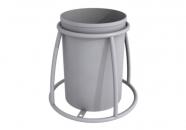 для мусора, материал: металл, высокотемпературная порошковая краска по металлу. Габаритные размеры: Диаметр 650 мм, высота 600 мм.31Скамья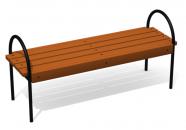 материал: металлический каркас из трубы покрытой порошковой краской, доски сидения из древесины хвойных пород отшлифованы и окрашены профессиональными двухкомпонентными красками в заводских условиях.Габаритные размеры: Длина1460мм, ширина 475мм, высота 680 мм.32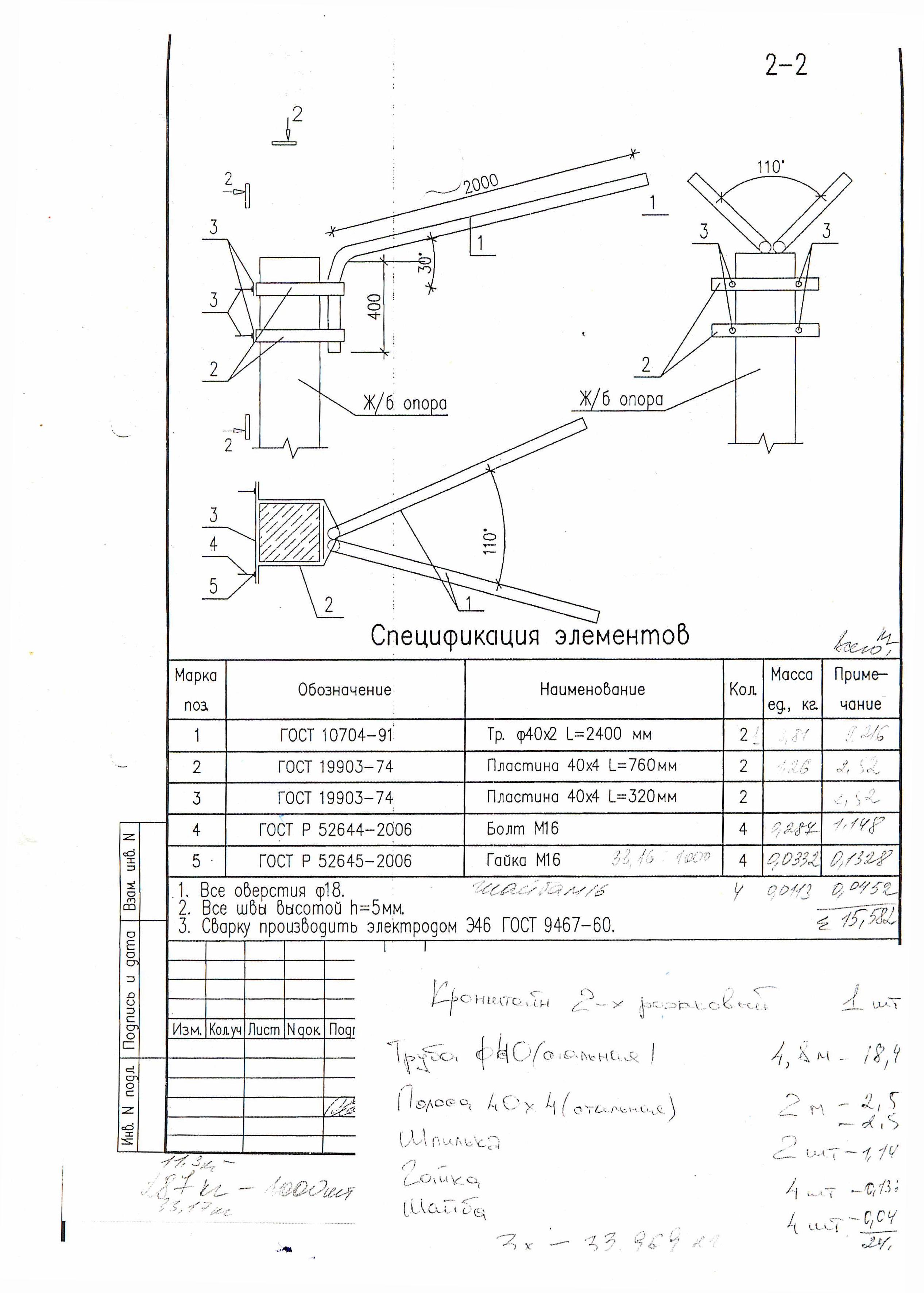 Кронштейндля консольных и подвесных светильников, серия 1 (стандарт), марка: 1.К1-3,5-2,0-О3-ц (ТАНС41.089.000)33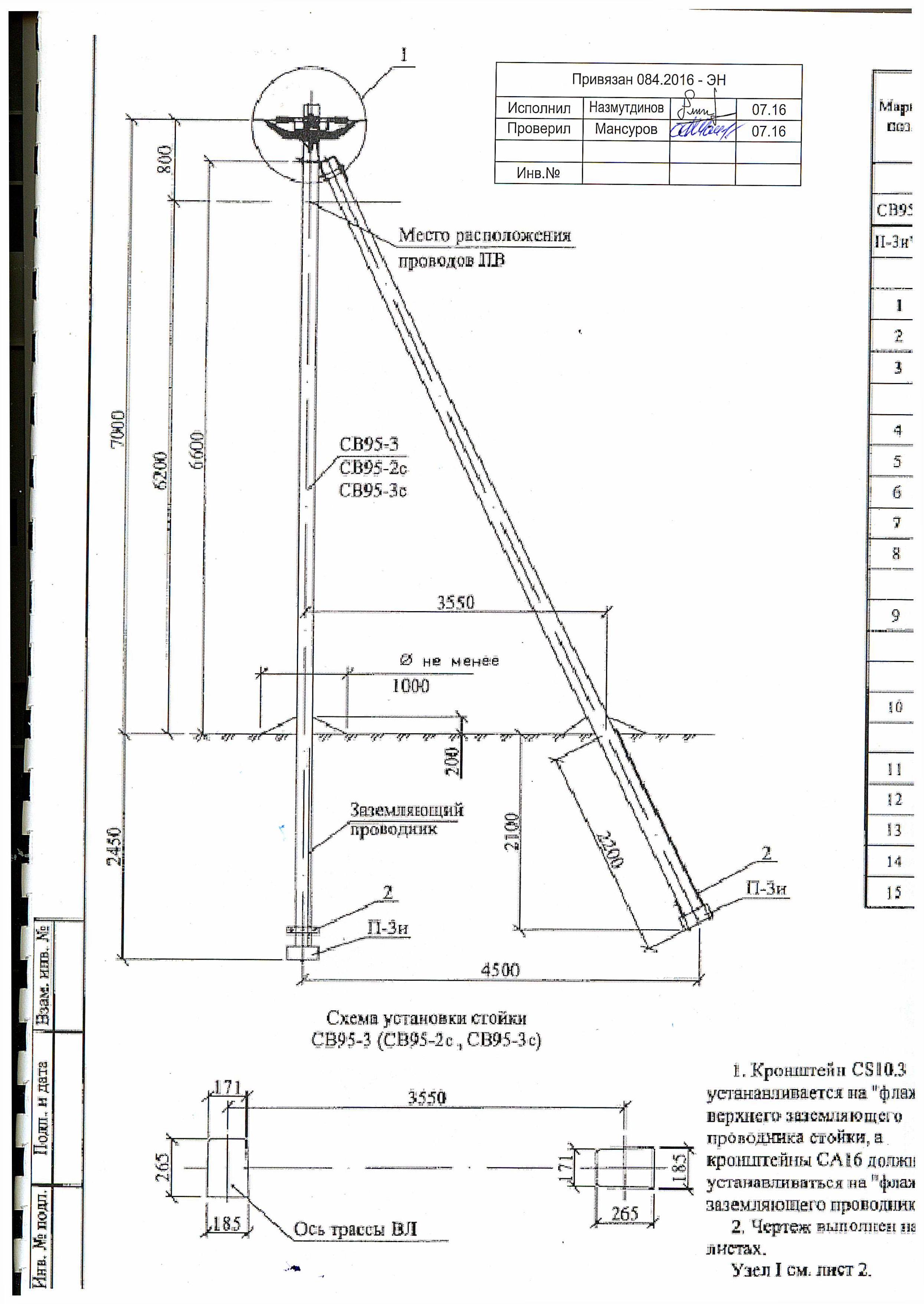 Стойка опорыСВ105/бетон Б30 (М400), объем0,45 м³, расход арматуры 58,8 кг/ (серия 3.407.1-143;3.407.1-136)Укос: СВ 95-3,5-а/бетон В22,5 (М300), объем 0,36м³,расход арматуры 39,4 кг/(серия 3.407.1-143 вып.7)34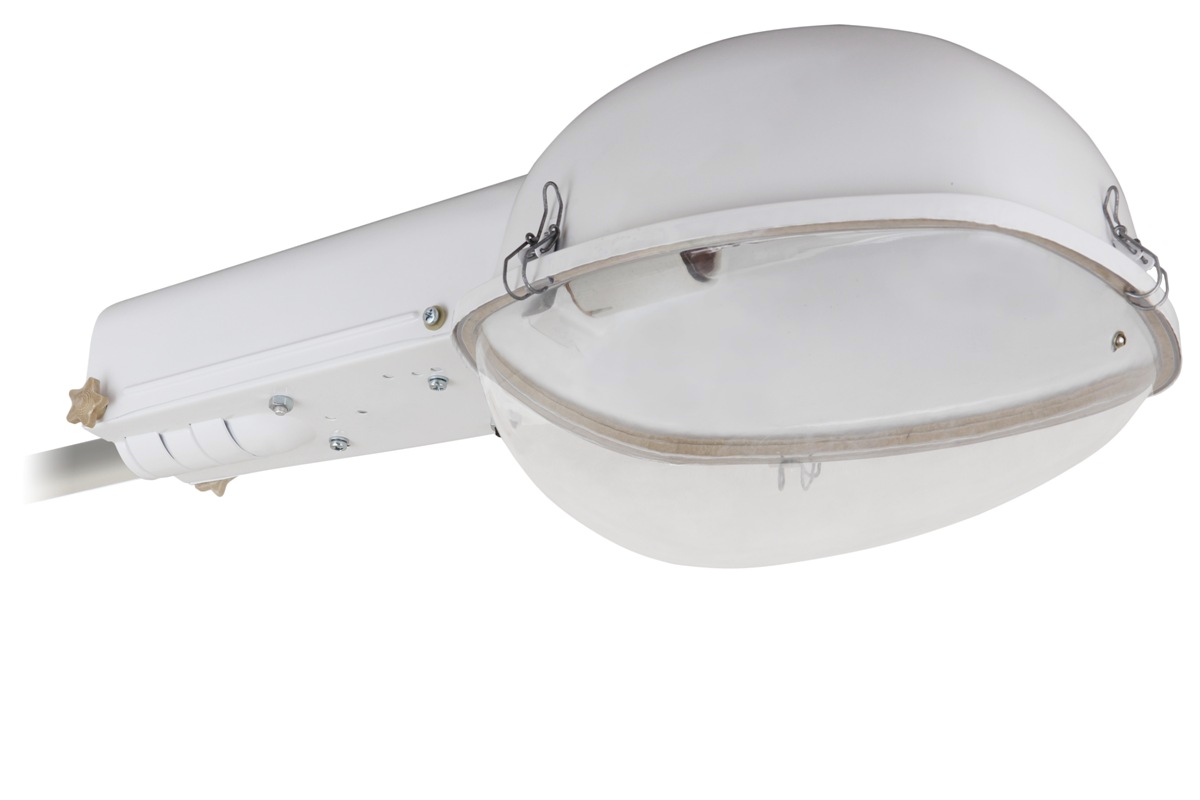 СветильникСветильник ЖКУ, тип лампы ДНаТ250-5.